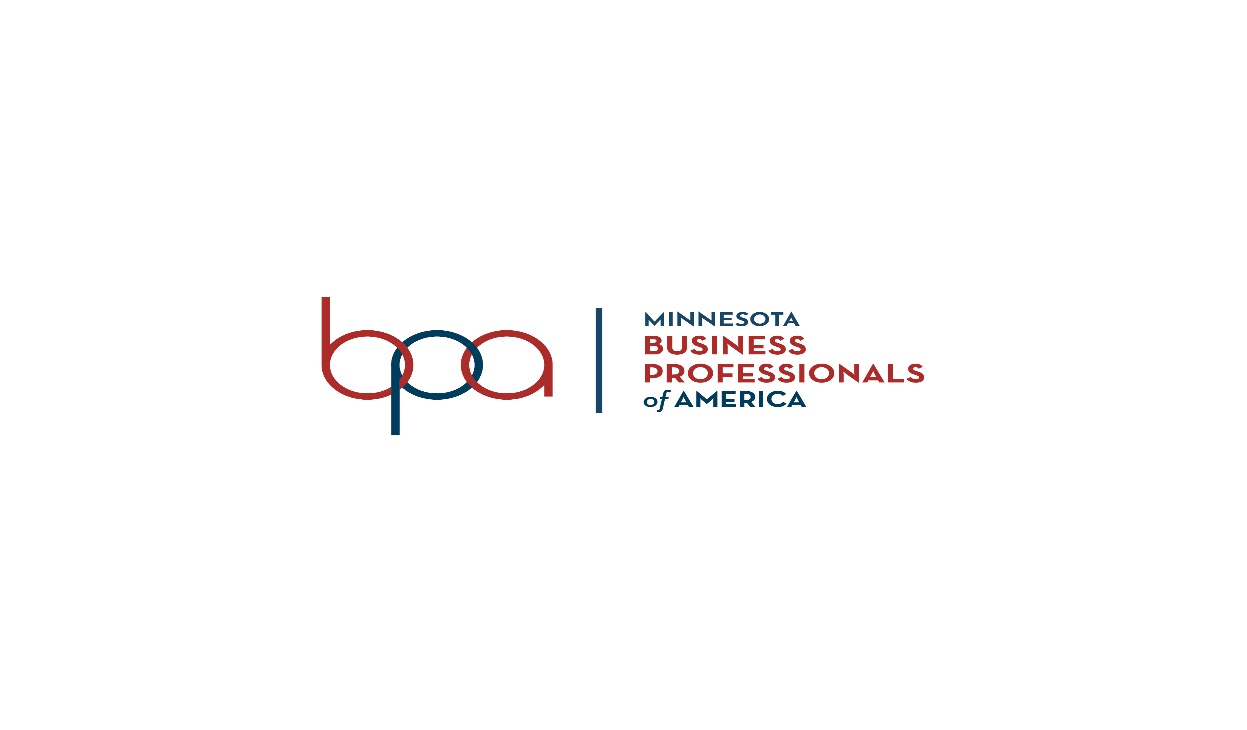 2019-2020State Officer Tentative Meeting Dates:The following table lists the tentative meeting dates for State Officers for the 2019-2020 year.  Use this as a guide for planning your calendar, etc.  All State Officers are expected to be at all meetings and conferences as indicated in the table.  Please Note:  The State President will also attend BPA Board meetings as called by the Board Chair throughout the year.  The Board meeting schedule and agenda will be sent when it is established.DateTimeEventPlaceNov30-Dec1, 20209 a.m. - 9 p.m.9:a.m. – 3:00 p.m.State Officer Training SessionTBDJanuary 6, 202010 a.m. – 4:00 p.m.First Planning SessionFor SLCTBD/ZoomFebruary 4 , 202010 a.m. – 4:00 p.m.Second Planning SessionFor SLCTBD/ZoomFebruary19, 2020February 20, 2020February 21, 2020February 22, 20202:00 p.m. – 10:00 p.m.8:00 a.m. – Midnight7:00 a.m. – Midnight10:00 a.m.-11:00 a.mArrive SLC for Set UpSLC 1st  DaySLC 2nd Day/awardsLeave for homeTBD& Alexandria Technical CollegeAlexandria, MN    May 6-10, 2020To be DeterminedNLC 2020Voting DelegatesWashington DCAugust, 2020Date TBA10 a.m. – 4:00 p.m.Planning Session for2020 PDCTBDNovember, 2020Date TBAArrive the day before the first day of the conference to set up2020 PDCTBA